План проведения недели русского языка в 4-х классах.Олимпиада по русскому языку для 4 класса1 тур1. Вот список существительных:очи, бигуди, жалюзи, усы, санки, лыжи,  коньки, каникулы.У каких из них нет формы единственного числа?2. путём перестановки букв в каждой паре слов составь третье слово – имя существительное должны быть использованы все буквы.Лик + пена =_________________________________________Иск + том = _________________________________________Кожа + ворон = _______________________________________3. Составь слова, используя все буквы:А О С Н В М Т К О _____________________________________Б И Ь И Л У Н Д К_________________________________________4. Замени фразеологический оборот словом или словосочетанием, подходящим по смыслу.А)Яблоку негде упасть.Б)Ломать голову.В)Зарубить себе на носу 5. Вы, конечно, видите, что эти пять слов оканчиваются одинаково. Но по составу одно из них отличается от остальных. Найдите его.1) рыбак;         2) дурак;         3) простак;          4) чужак;         5) казак 6.  Поставь в словах знак ударения. Завидно, красивее, гусеница, жаворонок, звонит, засуха. Ответы на олимпиадные задания 1 тур1.бигуди, жалюзи санки, каникулы.За каждое правильно отгаданное слово 1 балл. Всего - 4 балла2.Лик + пена = пеликанИск + том =  москит, мостикКожа + ворон =  жаворонокЗа каждое верно составленное слово 4 балла. Всего – 12 баллов3.Космонавт, будильник                     За каждое верно составленное слово – 3 балла.  Всего 6 баллов4.б) Очень тесно - …в) Усиленно думать над трудным вопросом - …г) Хорошо запомнить - .....За каждый правильно подобранный фразеологический оборот 2 балла. Всего-  6 баллов.5. 5)  3 балла6. ЗавИдно, красИвее, гУсеница, жАворонок, звонИт, зАсуха По 1 баллу за слово.Олимпиада по русскому языку 4 класс    2 тур1. Расставьте ударения в словах.Квартал, свекла, щавель, договор, баловать, включишь, звонишь, облегчить, досуг, углубить.2. Сколько звуков в словосочетании «тонкошеее животное»? Почему?3. Выписать в один столбик родственные слова, в другой — формы одного и того же слова.Лес, лесник, прелесть, лесной, перелесок, лесники, лесенка, лесничий, лесничество, слесарь.4. Приведите пять фразеологических оборотов со словом «рука». Объясните их значения._____________________________________________________________________________________________________________________________________________________________________________________________5. Определите род существительных. Подберите к ним прилагательные, согласуя их с существительными. Заполни таблицу.6. Подчеркнуть грамматическую основу в следующих предложениях:А. Дерево червь изнутри точит.Б. Конёк режет лёд.В. Весло задевает водоросли.Г. Мастер чинит телефон.Д. Встретить ночь готовится природа.Ответы на олимпиадные задания 2 турМаксимально возможный балл – 1. Расставьте ударения в словах.Ответ: кварта́́л, све́кла, щаве́ль, догово́р, балова́ть, включи́шь, звони́шь, облегчи́ть, досу́г, углуби́ть.Оценка: по 0,2 балла за каждое слово.Итого — 2 балла.2. Сколько звуков в словосочетании «тонкошеее животное»? Почему?Ответ: 20. Последние две буквы в словах обозначают по два звука: [э] и [j].Оценка: за ответ — 1 балл; за объяснение — 2 балла.Итого — 3 балла.3. Выписать в один столбик родственные слова, в другой — формы одного и того же слова.Лес, лесник, прелесть, лесной, перелесок, лесники, лесенка, лесничий, лесничество, слесарь.Ответ:Оценка: по 0,5 балла за каждое правильно указанное слово.Итого — 4,5 балла.4. Приведите пять фразеологических оборотов со словом «рука». Объясните их значения.Ответ:Рукой подать — рядом, близко.Работать не покладая рук — работать усердно.Легкая рука — о том, кто приносит удачу.Правая рука — надежный помощник.Чужими руками жар загребать — присваивать чужой труд.NB: возможны другие варианты.Оценка: по 0,5 балла за каждый указанный фразеологизм, по 0,5 балла за объяснение его значения.Итого — 5 баллов.5. Определите род существительных. Подберите к ним прилагательные, согласуя их с существительными. Заполни таблицу.Ответ:NB: возможны другие варианты прилагательных.Оценка: по 0,2 балла за верное определение рода, по 0,2 за верно подобранное согласованное прилагательное.Итого — 4,4 балла.6. Подчеркнуть грамматическую основу в следующих предложениях:Ответ:А. Дерево червь изнутри точит.Б. Конёк режет лёд.В. Весло задевает водоросли.Г. Мастер чинит телефон.Д. Встретить ночь готовится природа.Оценка: по 0,3 балла за каждый верно определенный главный член предложения.Итого — 3 балла.Грамматическая викторина.Ответы на грамматическую викторину.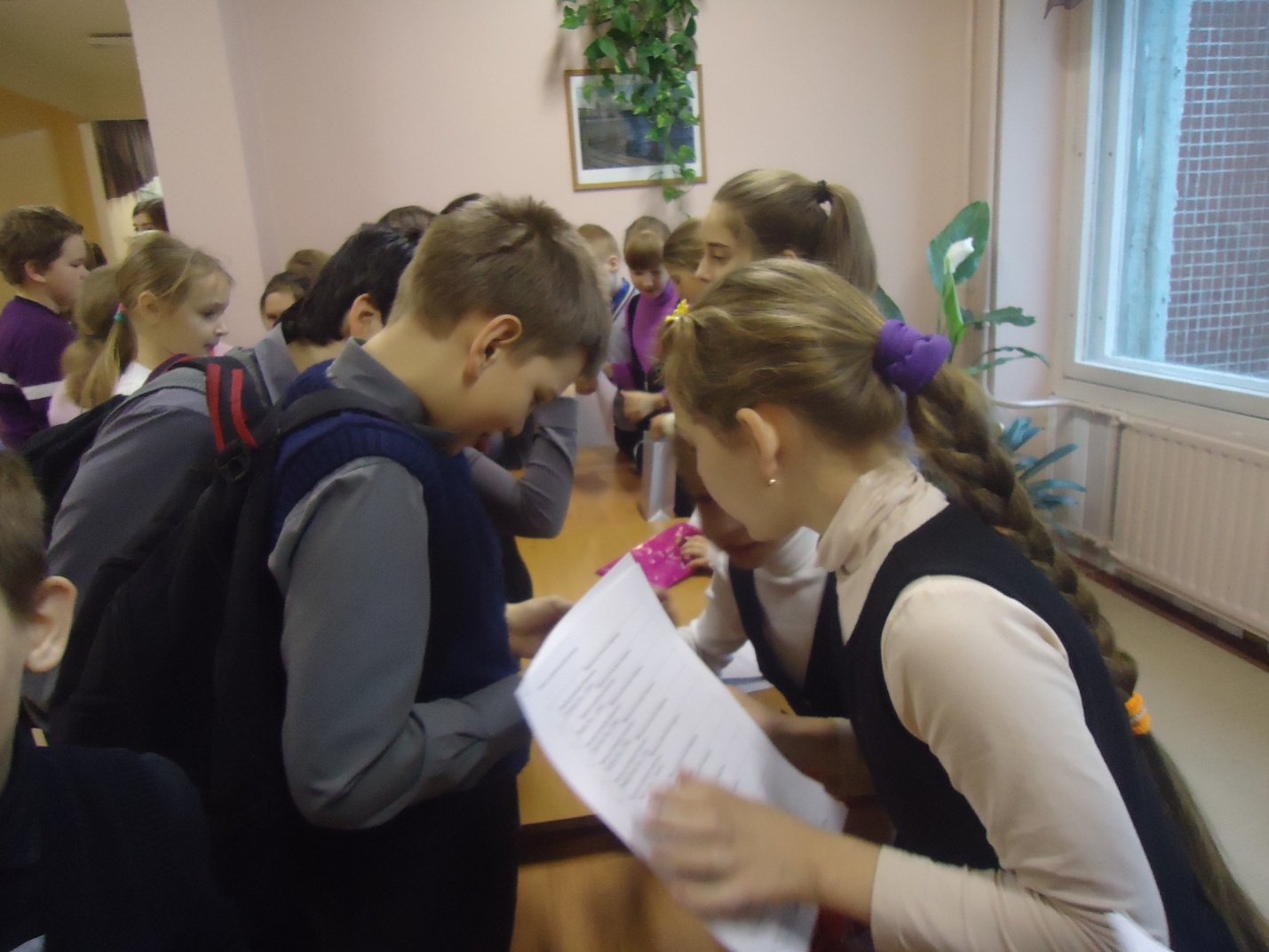 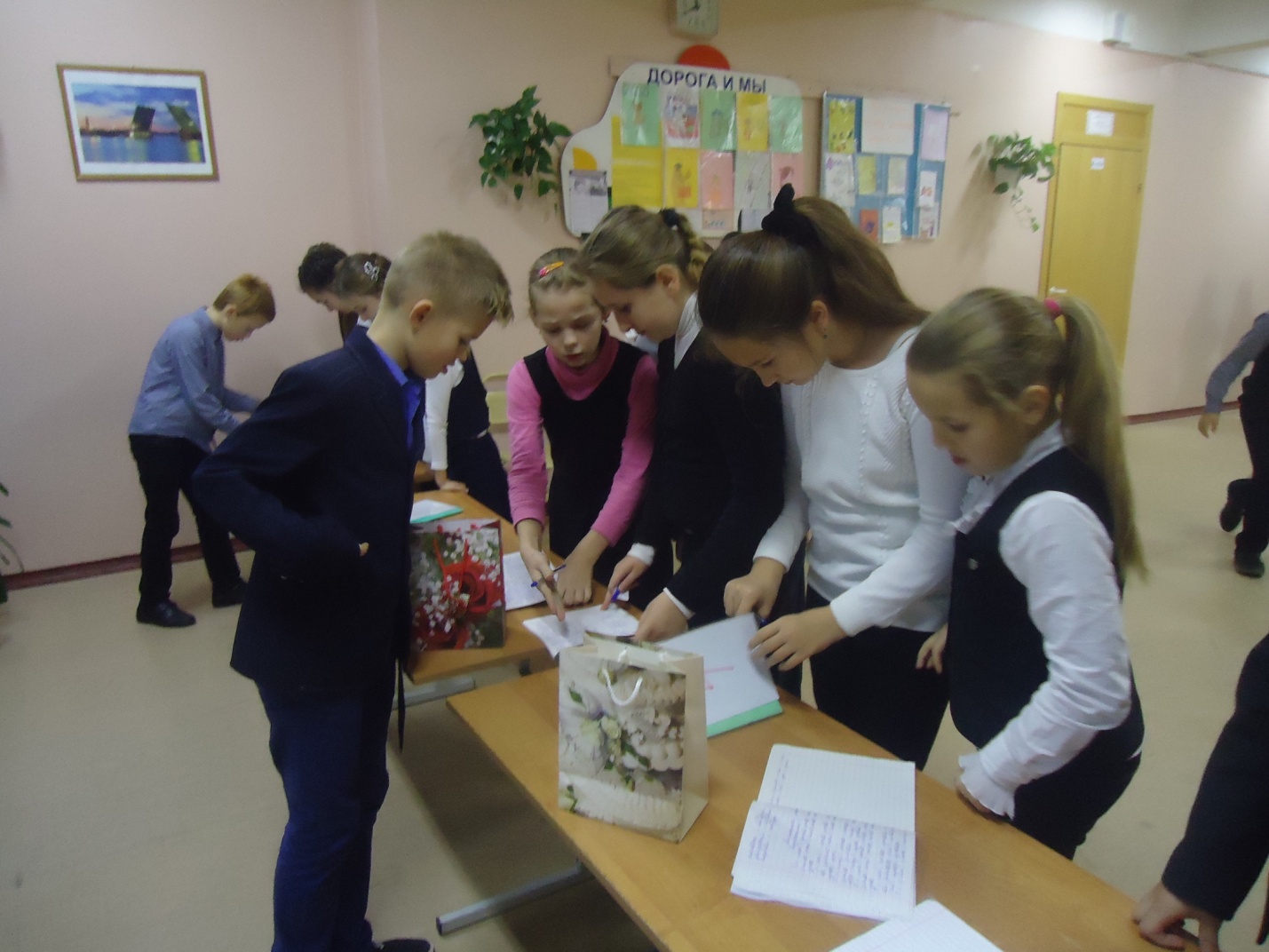 ДатаМероприятиеМесто и время проведенияОтветственный23.11.Линейка «Открытие недели русского языка»9:55Рекреация 2 этажаКлассные руководители24.11.Олимпиада по русскому языку 1 тур11:45 – 12:25Классные кабинетыКлассные руководители25.11.Грамматическая викторинаКонкурс творческих работ «Закладки-подсказки»10:35 – 10:50Рекреация 2 этажаСдать 3-4 работы от класса.Классные руководители26.11.Конкурс творческих работ«Обложка учебника «Русский язык»Олимпиада по русскому языку 2 турСдать 3-4 работы от класса9:00 – 9:45 кабинет № 24(по 2-3 человека от класса)Классные руководители27.11.Конкурс «Лучшая тетрадь по русскому языку»9:40 – 9:55(в 8:50 сдать 2-3 тетради от класса)Классные руководители30.11.Линейка «закрытие недели русского языка»9:55Рекреация 2 этажаКлассные руководителиРодственные словаФормы одного и того же словаСуществительноеПрилагательноеРодЛебедьЗайкаМышьКартофельБандерольМозольТюльФасольШампуньОвощРояльРодственные словаФормы одного и того же словаЛесЛесникЛесникЛесникомЛеснойЛесникиПерелесокЛесничийЛесничествоСуществительноеПрилагательноеРодЛебедьБелыйМужской родЗайкаТрусливыйМужской родМышьПолеваяЖенский родКартофельСвежийМужской родБандерольТяжелаяЖенский родМозольБольнаяЖенский родТюльКрасивыйМужской родФасольСпелаяЖенский родШампуньНовыйМужской родОвощВкусныйМужской родРояльЧерныйМужской род1Фразеологический зверинец.Назови названия животныхГолоден, как …(2Фразеологический зверинец.	Назови названия животныхХитер, как …(3Фразеологический зверинец.Назови названия животныхТруслив, как…4Фразеологический зверинец.Назови названия животныхЗдоров, как…(5Фразеологический зверинец.Назови названия животныхИзворотлив, как …(6Фразеологический зверинец.Назови названия животныхНадут, как …)7Фразеологический зверинец.Назови названия животных                          Нем, как …(8Фразеологический зверинец.Назови названия животныхГрязный, как …(9Фразеологический зверинец.Назови названия животныхУпрям, как …(10Фразеологический зверинец.Назови названия животныхБолтлив, как …(11Фразеологический зверинец.Назови названия животныхБолтлив, как …12. Какие слова не делятся для переноса:  а) весна              б) осень             в) арбуз                   г) мак13Сколько гласных звуков в русском языке:  а) 10                    б) 6                    в) 12                        г) 3314Какие слова не родственные:а) лиса – лисица  б) кора – корица в) роща – рощица г) куст – кустик15Какое слово в словаре стоит впереди других:а) утро                б) вечер            в) день                 г) ночь16Укажи слово, в котором два слога:а) строй             б) сарай             в) всплеск          г) ария17Как обозначают звуки на письме? (18Какие буквы не обозначают звуков? 19Сколько букв в русском алфавите? 20 Какими бывают члены предложения?21Назовите главные члены предложения. (22Может ли слог состоять из одной буквы? 23Почему звук [й] слога не составляет? 24Определите род имени существительного «рояль». 25Определите род имени существительного «трель». 26Определите род имени существительного «кофе». 27Употребите во множественном числе имя существительное «шофер». 28Измените по числам имя существительное «пальто». 29В каких именах существительных после шипящих согласных пишется мягкий знак? 30Какая часть речи обозначает признак предметов? 31Какой частью речи являются слова «у», «под», «на», «к», «около»?32Для чего нужны предлоги? 33Как называется общая часть родственных слов? 34Как по-другому называются родственные слова? 35Для чего служит окончание в слове? 36Что общего между приставкой и суффиксом? 37Какие гласные надо проверять в корне слова? 38Что вы знаете о звуках [ж], [ш], [ц]? 39Что знаете о звуках [ч], [щ], [й]? 40Какими гласными обозначается твердость согласных звуков на письме? 41Замени одним словом.Рукой подать. 42Замени одним словом.В час по чайной ложке. 43Замени одним словом. Во весь дух. 44Замени одним словом.Прикусить язык. 45Замени одним словом.Сломя голову. 46Замени одним словом.Зарубить на носу. 47Замени одним словом.При царе Горохе. 48Замени одним словом.Бить баклуши. 49Употребите во множественном числе имя существительное «доктор». 1Фразеологический зверинец.Назови названия животныхГолоден, как …(волк)                            2Фразеологический зверинец.	Назови названия животныхХитер, как …(лиса)                                3Фразеологический зверинец.Назови названия животныхТруслив, как…(заяц)                              4Фразеологический зверинец.Назови названия животныхЗдоров, как…(бык)                                  5Фразеологический зверинец.Назови названия животныхИзворотлив, как …(уж)                          6Фразеологический зверинец.Назови названия животныхНадут, как …(индюк)7Фразеологический зверинец.Назови названия животных                          Нем, как …(рыба)8Фразеологический зверинец.Назови названия животныхГрязный, как …(свинья)9Фразеологический зверинец.Назови названия животныхУпрям, как …(осел)10Фразеологический зверинец.Назови названия животныхБолтлив, как …(сорока)11Фразеологический зверинец.Назови названия животныхБолтлив, как …(сорока)12. Какие слова не делятся для переноса:  а) весна              б) осень             в) арбуз                   г) мак13Сколько гласных звуков в русском языке:  а) 10                    б) 6                    в) 12                        г) 3314Какие слова не родственные:а) лиса – лисица  б) кора – корица в) роща – рощица г) куст – кустик15Какое слово в словаре стоит впереди других:а) утро                б) вечер            в) день                 г) ночь16Укажи слово, в котором два слога:а) строй             б) сарай             в) всплеск          г) ария17Как обозначают звуки на письме? (Буквами)18Какие буквы не обозначают звуков? (Твердый знак, мягкий знак)19Сколько букв в русском алфавите? (33)20 Какими бывают члены предложения? (Главными и второстепенными)21Назовите главные члены предложения. (Подлежащее и сказуемое)22Может ли слог состоять из одной буквы? (Может, если это гласная)23Почему звук [й] слога не составляет? (Это согласный звук)24Определите род имени существительного «рояль». (Мужской)25Определите род имени существительного «трель». (Женский)26Определите род имени существительного «кофе». (Мужской)27Употребите во множественном числе имя существительное «шофер». (Шоферы)28Измените по числам имя существительное «пальто». (Не изменяется)29В каких именах существительных после шипящих согласных пишется мягкий знак? (В существительных женского рода)30Какая часть речи обозначает признак предметов? (Имя прилагательное)31Какой частью речи являются слова «у», «под», «на», «к», «около»? (Предлогами)32Для чего нужны предлоги? (Для связи слов в предложении)33Как называется общая часть родственных слов? (Корень)34Как по-другому называются родственные слова? (Однокоренные)35Для чего служит окончание в слове? (Для связи слов в предложении)36Что общего между приставкой и суффиксом? (Они служат для образования новых слов)37Какие гласные надо проверять в корне слова? (Безударные гласные «о», «а», «е», «и», «я»)38Что вы знаете о звуках [ж], [ш], [ц]? (Они всегда твердые)39Что знаете о звуках [ч], [щ], [й]? (Они всегда мягкие)40Какими гласными обозначается твердость согласных звуков на письме? (А, о, у, ы, э)41Замени одним словом.Рукой подать. (Близко)42Замени одним словом.В час по чайной ложке. (Медленно)43Замени одним словом. Во весь дух. (Быстро)44Замени одним словом.Прикусить язык. (Замолчать)45Замени одним словом.Сломя голову. (Быстро)46Замени одним словом.Зарубить на носу. (Запомнить)47Замени одним словом.При царе Горохе. (давно)48Замени одним словом.Бить баклуши. (бездельничать)49Употребите во множественном числе имя существительное «доктор». (Доктора)